22 марта, 15.00Каб. 204«День православной книги»Вечер-встреча(Представление отреставрированной книги Четьи-Минеи святителя Димитрия Ростовского.Презентация региональных православных изданий)23 марта, 14.00Каб. 619Открытие персональной выставки макетов иркутских храмов Олега Пущенко«Храмы Иркутской епархии»23 марта, 15.00Каб. 619«Беседа о православных храмах Иркутской митрополии»Лекция-беседа(Лектор И. В. Калинина)24 марта, 17.00Каб. 619«Просветительская и издательская деятельность Иркутской епархии XVIII – первой половины XX века»Лекция-беседа(Лектор – канд. ист. наук Т. А. Крючкова)25 марта, 15.00Каб. 706«Традиция почитания святителя Иннокентия Иркутского в русской духовной культуре»Видеолекция в режиме on-line(Лектор – доктор ист. наук, сотрудник ГПНТБ СО РАН Н. К. Чернышева)25 марта, 17.00Каб. 404«Православная книга: современный формат»Круглый стол25 марта, 18.00Каб. 619«Книжное наследие иркутских церквей»Презентация выставки15-31 мартаКаб. 312«Православные журналы в фондах “Молчановки”»Журнальная выставка-обзор15-31 мартаКаб. 312«Хроники православия в дореволюционных газетах»Выставка газет15-31 мартаКаб. 514«Свет православия»Книжная выставка15-31 мартаКаб. 513«Лики и лица»Книжная выставка15-31 мартаКаб. 510«Русь называют святою»Выставка грампластинок, электронных изданий, нотУважаемые читатели! В афише возможны изменения!Все изменения в афише мероприятий смотрите на сайте www.irklib.ruлибо уточняйте по телефону 48-66-80Мы ждем вас по адресу:ул. Лермонтова, 253, ост. «Госуниверситет» http://vk.com/molchanovka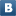  https://www.facebook.com/IOGUNB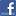 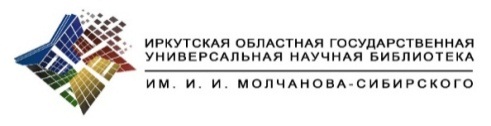 Афиша мероприятий в рамках Недели православной книги с 21 по 27 марта 2016 года